Commonwealth of Massachusetts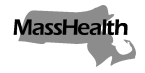 Executive Office of Health and Human Services
Office of Medicaidwww.mass.gov/masshealthEligibility Operations Memo 23-28December 2023TO:	MassHealth Eligibility Operations StaffFROM:	Heather Rossi, Director of Eligibility Policy [signature of Heather Rossi]RE:	Updated: Changes to Streamline MassHealth CommonHealth Eligibility for AdultsBackgroundIn 2022, the Centers for Medicare & Medicaid Services approved MassHealth’s 1115 Demonstration Waiver. This waiver included updated eligibility rules for adults 19–64 years of age who are determined to have a disability and are applying for MassHealth CommonHealth. Before the waiver, a person applying for MassHealth who was determined to have a disability and had income above 133% of the federal poverty level (FPL) had to meet a one-time deductible or be employed at least 40 hours per month (or have been employed at least 240 hours in the six months before the application date). Updated CommonHealth Adult RulesThe MassHealth system was updated to allow adult MassHealth members with disabilities, who have an income above 150% of the FPL and are 19–20 years old or who have an income above 133% of the FPL and are 21–64 years old, to be eligible to receive MassHealth CommonHealth benefits without having to meet a one-time deductible or be employed at least 40 hours per month. The change better streamlines eligibility for this population and removes additional barriers to qualify for MassHealth benefits. Please note that members must continue to meet all other requirements for MassHealth CommonHealth under 130 CMR 505.004. Questions	If you have any questions about this memo, please have your MEC designee contact the Policy Hotline.